                                                                    Stonoteniski klub “Bosna”- Sarajevo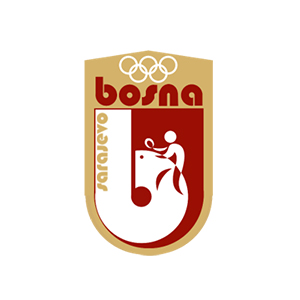                                                              Hamze Hume 2, 71 000 Sarajevo, Bosna i Hercegovina                                                              ID: 4200252550007                                                              Broj računa: 3389002205931815                                                              Tel: +387 61 51 87 87                                                              e-mail: info@stkbosna.comMEĐUNARODNI TURNIR U STONOM TENISU „BOSNA OPEN 2022 – VISIT SARAJEVO”POVODOM OBILJEŽAVANJA 70 GODINA STONOTENISKOG KLUBA “BOSNA” SARAJEVOPROPOZICIJE TAKMIČENJA:1. Organizator: Stonoteniski klub „Bosna“ - Sarajevo2. Delegat i vrhovni sudija: Amar Korjenić (061/518-787)3. Predstavnik organizatora: Vanja Pašić (061/207-040)4. Mjesto i vrijeme održavanja turnira:Dvorana „R Sport Centar“ Jezero, Patriotske lige 55.Subota, 29.10. sa početkom u 9:009:00 najmlađi kadeti/najmlađe kadetkinje, kadeti/kadetkinje,
14:00 seniori/seniorke, veterani od 40-60 godinaNedelja, 30.10. sa početkom u 9:009:00 mlađi kadeti/mlađe kadetkinje, juniori/juniorke5. Kategorije:Turnir se igra u kategorijama:najmlađi kadeti i najmlađe kadetkinjemlađi kadeti i mlađe kadetkinjejuniori i juniorkeseniori i seniorkeveterani od 40 do 60 godina6. Turnir će se igrati po pravilima ITTF-a. Turnir se nalazi u zvaničnom kalendaru STS BiH, te se boduje za sve zvanične rang-liste.7. Turnir će se igrati Joola Flash*** lopticama, na 12 stolova.8. Pravo nastupa: Svi registrovani i neregistrovani igrači koji su na vrijeme izvršili prijavu, te uplatili kotizaciju za takmičenje.Svi učesnici nastupaju na vlastitu odgovornost, te svojom prijavom potvrđuju da nemaju zdravstvenih smetnji. Za maloljetne takmičare odgovorni su vođe ekipa.9. Rok za prijave: Prijave se primaju do četvrtka 27.10. do 12:00h.Prijave se šalju na mail: info@stkbosna.com10. Kotizacija: Kotizacija za najmlađe kadete, mlađe kadete, kadete i juniore iznosi 10 KM, a za seniore i veterane 15 KM.11. Žrijeb: Žrijeb je javan i održat će se u dvorani R-Sport Centar u četvrtak u 16:00h.12. Nagrade: Organizator će za prva 4 mjesta u svim kategorijama obezbijediti pehare i medalje.13. Organizator je dužan pridržavati aktuelnog COVID-19 protokola.U Sarajevu, septembar 2022. godine